                СОБРАНИЕ        ПРЕДСТАВИТЕЛЕЙ							 СЕЛЬСКОГО ПОСЕЛЕНИЯ								        МАЛЫЙ  ТОЛКАЙ   Муниципального района      ПОХВИСТНЕВСКИЙСАМАРСКОЙ ОБЛАСТИ          Четвертого созыва               РЕШЕНИЕ                                                          27.01.2021 г. № 21Об утверждении  Положения «О порядке назначения и проведения собраний иконференций граждан на территории сельского поселения Малый Толкаймуниципального района Похвистневский Самарской области»В соответствии со статьями  29, 30 Федерального закона «Об общих принципах организации местного самоуправления в РФ» от 06.10.2003 г. № 131-ФЗ и  статьями  17, 18 Устава сельского поселения Малый Толкай муниципального района Похвистневский Самарской областиСОБРАНИЕ ПРЕДСТАВИТЕЛЕЙ ПОСЕЛЕНИЯРЕШИЛО:1. Утвердить Положение «О порядке назначения и проведения конференций граждан (собрания делегатов) на территории сельского поселения Малый Толкай муниципального района Похвистневский Самарской области» (Приложение №1).2. Настоящее Решение вступает в силу со дня его официального опубликования в газете «Вестник поселения Малый Толкай».           Глава поселения						И.Т. Дерюжова	 Приложение                                                                   к Решению Собрания представителей                                                                                  сельского поселения Малый Толкай                                                                 от 27.01.2021 года № 21ПОЛОЖЕНИЕО порядке назначения и проведения конференций граждан (собрания делегатов) на территории сельского поселения Малый Толкаймуниципального района Похвистневский Самарской области1.1. Настоящий Порядок разработан в соответствии с Конституцией Российской Федерации, статьей 30 Федерального закона от 06.10.2003 
№ 131-ФЗ «Об общих принципах организации местного самоуправления в Российской Федерации», Уставом сельского поселения Малый Толкай муниципального района Похвистневский Самарской области и определяет порядок назначения и проведения конференции граждан (собрания делегатов), избрания делегатов (далее — Конференция) в сельском  поселении Малый Толкай муниципального района Похвистневский Самарской области 1.2. Конференция является формой непосредственного участия населения в осуществлении местного самоуправления.Конференция может проводиться как на всей территории сельского поселения Малый Толкай муниципального района Похвистневский Самарской области, так и на определенной части сельского поселения Малый  Толкай муниципального района Похвистневский Самарской области.В конференции принимают участие  делегаты по месту жительства, депутаты, руководители организаций и учреждений, председатели общественных организаций. 1.3. Конференция может проводиться для обсуждения вопросов местного значения сельского поселения Малый Толкай муниципального района Похвистневский Самарской области, информирования населения о деятельности органов местного самоуправления и должностных лиц местного самоуправления сельского поселения Малый Толкай муниципального района Похвистневский Самарской области, а также в иных случаях, предусмотренных уставом сельского поселения Малый Толкай муниципального района Похвистневский Самарской области и (или) нормативными правовыми актами Собрания представителей  сельского поселения Малый Толкай муниципального района Похвистневский Самарской области.1.4. Настоящий Порядок не применяется в целях организации и осуществления территориального общественного самоуправления в сельского поселения Малый Толкай  муниципального района Похвистневский Самарской области а также не распространяется в отношении конференций, проводимых общественными объединениями, жилищными (садовыми) товариществами и кооперативами.2. Порядок назначения Конференции2.1. Конференция может проводиться по инициативе Собрания представителей сельского поселения Малый Толкай  муниципального района Похвистневский Самарской области, главы сельского поселения Малый Толкай  муниципального района Похвистневский Самарской области, населения сельского поселения Малый Толкай  муниципального района Похвистневский Самарской области.2.2. Конференция, проводимая по инициативе представительного органа сельского поселения Малый Толкай  муниципального района Похвистневский Самарской области или главы сельского поселения Малый Толкай  муниципального района Похвистневский Самарской области, назначается соответственно представительным органом сельского поселения Малый Толкай  муниципального района Похвистневский Самарской области или главой  сельского поселения Малый Толкай  муниципального района Похвистневский Самарской области.2.3. Население сельского поселения Малый Толкай  муниципального района Похвистневский Самарской области  реализует свое право на проведение Конференции через инициативную группу, которая формируется в количестве не менее трех процентов от общего числа граждан,  достигших восемнадцатилетнего возраста жителей, постоянно или преимущественно проживающих на территории сельского поселения Малый Толкай  муниципального района Похвистневский Самарской области, в пределах которой планируется рассмотрение вопросов, вносимых на Конференцию (далее — инициативная группа).2.4. При проведении Конференции по инициативе населения инициативная группа представляет в представительный орган сельского поселения Малый Толкай  муниципального района Похвистневский Самарской области предложение о назначении Конференции, в котором должны быть указаны следующие сведения:1) вопросы, вносимые на Конференцию, с указанием обоснования необходимости их рассмотрения;2) предложения о дате, времени  и месте проведения Конференции;3) территория сельского поселения Малый Толкай  муниципального района Похвистневский Самарской области, в пределах которой планируется рассмотрение вопросов, вносимых на Конференцию;4) список инициативной группы с указанием фамилии, имени, отчества, адреса места жительства и контактного телефона членов инициативной группы;5) предполагаемое количество участвующих в Конференции делегатов с указанием части территории сельского поселения Малый Толкай  муниципального района Похвистневский Самарской области, которую они представляют (далее — делегаты);6) фамилия, имя, отчество, адрес места жительства и контактный телефон представителя инициативной группы для взаимодействия с представительным органом  сельского поселения Малый Толкай  муниципального района Похвистневский Самарской области по вопросу о проведении Конференции.Предложение о назначении Конференции должно быть подписано всеми членами инициативной группы.2.5. После получения предложения о назначении Конференции представительный орган сельского поселения Малый Толкай  муниципального района Похвистневский Самарской области вправе провести консультацию (обсуждение) с инициативной группой о целесообразности проведения Конференции по вносимым вопросам, направить инициативной группе свои замечания, предложения или мотивированные возражения по вопросу проведения Конференции.По согласованию инициативной группы и представительного органа сельского поселения Малый Толкай  муниципального района Похвистневский Самарской области дата, время, место проведения Конференции и вносимые на рассмотрение Конференции вопросы могут быть изменены.2.6. Представительный орган сельского поселения Малый Толкай  муниципального района Похвистневский Самарской области на ближайшем заседании, но не позднее чем в течение тридцати дней со дня поступления предложения о назначении Конференции, принимает решение о назначении Конференции либо об отказе в ее назначении.2.7. Представительный орган сельского поселения Малый Толкай  муниципального района Похвистневский Самарской области отказывает в назначении Конференции в случае, если вносимые на рассмотрение вопросы не отнесены к вопросам местного значения сельского поселения Малый Толкай  муниципального района Похвистневский Самарской области или их рассмотрение на Конференции не предусмотрено действующим законодательством, а также в случае нарушения инициативной группой требований, предусмотренных настоящим Порядком.Решение представительного органа сельского поселения Малый Толкай  муниципального района Похвистневский Самарской области об отказе в назначении Конференции в течение трех дней со дня вынесения такого решения должно быть доведено до сведения  инициативной группы посредством направления копии указанного решения представителю инициативной группы.2.8. В решении представительного органа сельского поселения Малый Толкай  муниципального района Похвистневский Самарской области, главы сельского поселения Малый Толкай  муниципального района Похвистневский Самарской области о назначении Конференции указываются:1) дата, время и место проведения Конференции;2) вопросы, вносимые на обсуждение Конференции;3) должностные лица органов местного самоуправления, ответственные за подготовку Конференции;4) территория (наименование муниципального образования), в пределах которой планируется рассмотрение вопросов, вносимых на Конференцию;5) части территории сельского поселения Малый Толкай  муниципального района Похвистневский Самарской области, на которых предполагается избрание населением делегатов для участия в Конференции, а также даты, время и места проведения собраний граждан, на которых должны быть избраны делегаты;6) норма представительства делегатов для участия в Конференции от соответствующей территории сельского поселения Малый Толкай  муниципального района Похвистневский Самарской области, а также общее количество участников конференции.2.9. Муниципальный правовой акт о назначении Конференции, принятый представительным органом сельского поселения Малый Толкай  муниципального района Похвистневский Самарской области или главой сельского поселения Малый Толкай  муниципального района Похвистневский Самарской области, подлежит официальному опубликованию не позднее чем за 10 дней до указанной в нем даты проведения Конференции.3. Порядок выборов делегатов на Конференцию3.1.  Выборы делегатов конференции проводятся  гражданами на собраниях по месту жительства. 3.2.   Территории   (округа),   от   которых   избираются   делегаты   конференции, определяются правовым актом Собрания представителей сельского поселения или   главы   сельского   поселения   о   назначении   конференции   граждан.  При   этом каждый  округ  должен  быть,   по   возможности,   определен   таким  образом,   чтобы избрание  проводилось  по  месту  жительства граждан.  (Схему округов можно самим определить, а можно использовать схему одномандатных избирательных округов по выборам депутатов Собрания представителей сельского поселения. В любом случае это будет отдельное нпа об округах  для избрания делегатов на конференцию.)     В период действия Постановления Губернатора Самарской области от 16.12.2020 № 365 «О дальнейших мерах по обеспечению санитарно-эпидемиологического благополучия населения в связи с распространением новой коронавирусной инфекции (COVID-19)  на территории Самарской области» при проведении процедуры избрания делегатов и  проведения Конференции необходимо учесть обязанность граждан в возрасте 65 лет и старше соблюдать режим самоизоляции, а также обеспечить  заполняемость зала не более 50 процентов посадочных мест, соблюдая социальную дистанцию в одно посадочное место при рассадке индивидуальных посетителей  или не менее 1,5 метра при их нестационарной рассадке. 3.3.   В течение десяти дней со дня принятия решения о назначении Конференции организаторы Конференции формирует список участников собраний по выборам делегатов (далее — собрание). Кандидатами в делегаты, а также участниками собрания могут быть достигшие восемнадцатилетнего возраста жители, постоянно или преимущественно проживающие на территории сельского поселения Малый Толкай  муниципального района Похвистневский Самарской области, в пределах которой проводится собрание.3.4. Организаторы собрания обязаны обеспечить проведение собраний по выборам делегатов в срок не позднее, чем за 3 дня до проведения Конференции.3.5. До начала собрания Администрацией поселения проводится регистрацию участников собрания.3.6. Собрание правомочно, если в нем приняло участие не менее 3 процентов граждан, внесенных в список  участников собрания.3.7.  Решения собрания принимаются простым большинством голосов путем открытого голосования участников собрания.3.8.   Избранными   от   территории   (округа)   считаются   кандидаты,   набравшие большинство голосов присутствующих на собрании и имеющих право на участие в нем граждан.3.9. Норма представительства делегатов для участия в Конференции от соответствующей территории сельского поселения Малый Толкай  муниципального района Похвистневский Самарской области устанавливается не более 2 человека от округа.3.10. На собрания граждан по вопросу избрания делегатов конференции приглашаются представители органов местного самоуправления, которые в обязательном порядке присутствуют на собрании.  3.11.   Документами,   подтверждающими   полномочия   делегата   конференции, является   протокол   собрания,   подписанный   председателем,   секретарем,   а   также представителем органа местного самоуправления, присутствующим на собрании. 3.12. В протоколе собрания указываются следующие данные:1) дата, время и место проведения собрания;2) фамилия, имя, отчество председательствующего и секретаря собрания;3) количество граждан, имеющих право на участие в собрании;4) количество граждан, принявших участие в собрании;5) адреса места жительства граждан, принявших участие в собрании;6) фамилия, имя, отчество избранных делегатов с указанием количества набранных голосов.4. Порядок проведения Конференции4.1. До начала Конференции Администрацией поселения проводится регистрацию делегатов.4.2. Конференция является правомочной, если в ней приняло участие не менее 2/3 избранных делегатов.4.3. Конференцию открывает и ведет Глава поселения или председатель Собрания представителей поселения (если инициатором проведения конференции являлся представительный орган). Утверждаются повестка дня и регламент Конференции.4.4. Решения Конференции принимаются простым большинством голосов открытым голосованием. Делегаты Конференции могут принять решение о проведении тайного голосования, в этом случае избирается счетная комиссия.4.5. В протоколе Конференции указываются следующие данные:1) дата, время и место проведения Конференции;2) данные об инициаторе проведения Конференции;3) количество избранных делегатов;4) количество зарегистрированных делегатов;5) фамилия, имя, отчество председателя и секретаря Конференции;6) список участвующих в Конференции представителей органов местного самоуправления и приглашенных лиц;7) полная формулировка рассматриваемого вопроса;8) территория (наименование муниципального образования), в пределах которой рассмотрены вопросы, внесенные на Конференцию;9) фамилии, имена, отчества выступивших лиц;10) краткое содержание выступлений по рассматриваемому вопросу;11) результаты голосования и принятое решение.Протокол зачитывается председателем Конференции участникам Конференции, утверждается решением Конференции, подписывается председателем и секретарем Конференции.4.6. Итоги Конференции в течение десяти дней с даты получения соответствующего решения Конференции подлежат официальному опубликованию (обнародованию) органом местного самоуправления сельского поселения Малый Толкай  муниципального района Похвистневский Самарской области, принявшим решение о назначении.5. Заключительные положения5.1. Решения Конференции не могут нарушать имущественные и иные права граждан, объединений собственников жилья и других организаций.5.2. Решения Конференции носят рекомендательный характер. 5.3. Протокол Конференции направляется председательствующим  Конференции или другим лицом, уполномоченным Конференцией, в органы местного самоуправления сельского поселения Малый Толкай  муниципального района Похвистневский Самарской области, к компетенции которых отнесено решение содержащихся в нем вопросов.5.4.  Расходы, связанные с организацией и проведением Конференции, возлагаются на инициатора проведения Конференции.Приложение 1 к Положению «О порядке назначения и проведения конференций граждан (собрания делегатов) на территории сельского поселения Малый Толкай  муниципального района Похвистневский Самарской области»ЛИСТ РЕГИСТРАЦИИУЧАСТНИКОВ ДЕЛЕГАТОВ КОНФЕРЕНЦИИ«__» __________ 20__ г. Место проведенияПриложение 2 к Положению «О порядке назначения и проведения конференций граждан (собрания делегатов) на территории сельского поселения Малый Толкай  муниципального района Похвистневский Самарской области»Лист регистрации участников собрания по избранию делегатов конференции«__» __________ 20__ г. Место проведенияПриложение 3 к Положению «О порядке назначения и проведения конференций граждан (собрания делегатов) на территории сельского поселения Малый Толкаймуниципального района Похвистневский Самарской области»ФОРМА ПРОТОКОЛАКОНФЕРЕНЦИИ ГРАЖДАНПРОТОКОЛконференции граждан муниципального образования__________________________________________________(наименование муниципального образования)от "____"______________ 20___ г. _______________________________   (указывается место проведения)общее число делегатов, избранныхдля участия в конференции граждан  ___________________________фактически присутствовало  ___________________________________Председатель конференции граждан ____________________________                                                                                                  (Ф.И.О.)Секретарь конференции граждан _______________________________                                                                                                  (Ф.И.О.)1. ______________________2. ______________________3. ______________________По первому вопросу выступили:указываются краткие тезисы выступления.________________________________________________________________________________________________________________________________________________________________________________________________________________________********************************************************************************************        В соответствии со статьями  25.1, 56 Федерального закона от 06.10.2003  № 131-ФЗ «Об общих принципах организации местного самоуправления в Российской Федерации», Уставом сельского поселения Малый Толкай  муниципального района Похвистневский Самарской области, Решением Собрания представителей  сельского поселения  Малый Толкай  №21 от 27.01.2021 Положение «О порядке назначения и проведения конференций граждан (собрания делегатов) на территории сельского поселения Малый Толкай  муниципального района Похвистневский Самарской области», Собрание представителей сельского поселения  Малый Толкай  муниципального района Похвистневский Самарской области РЕШИЛО:Провести   в сельском поселении Малый Толкай  муниципального района Похвистневский Самарской области  конференцию граждан   по вопросу: «Отчёт о проделанной работе за 2020 год».Провести конференцию граждан 17 февраля 2021 года, в 15.00, по адресу: Самарская область, Похвистневский район, село Малый Толкай, улица Советская 34а, ЦСДК.Опубликовать настоящее Постановление в газете «Вестник   поселения Малый Толкай» и на официальном сайте поселения.Председатель Собрания представителей поселения                                                                                     Н.Н. ЛьвовГлава сельского поселения 		             			                 И.Т.Дерюжова****************************************************************************        В соответствии со статьями  25.1, 56 Федерального закона от 06.10.2003  № 131-ФЗ «Об общих принципах организации местного самоуправления в Российской Федерации», Уставом сельского поселения Малый Толкай  муниципального района Похвистневский Самарской области, Собрание представителей сельского поселения  Малый Толкай  муниципального района Похвистневский Самарской области РЕШИЛО:Утвердить схему округов для избрания делегатов на конференцию в сельском поселении Малый Толкай   муниципального района Похвистневский     Самарской области (Приложение №1).Настоящее решение опубликовать в газете «Вестник поселения Малый Толкай».Настоящее решение вступает в силу со дня его официального опубликования.Председатель Собрания представителей поселения                                                       Н.Н. ЛьвовГлава сельского поселения 		                              И.Т.Дерюжова                                                                                                        Приложение №1                                                                                к Решению Собрания представителей                                                                          сельского поселения  Малый Толкай                                                                                                  от 27.01.2021 г. №23Схема  округов для избрания делегатов на конференцию в сельском поселении  Малый Толкай    муниципального района Похвистневский Самарской областиокруг №1с количеством избирателей 81 человек.Включить часть села Малый Толкай: улица павших Коммунаров, улица Садовая, улица Чапаева, дома с № 7 по № 39 и с № 8 по № 14Б.округ №2с количеством избирателей 59 человек.Включить часть села Малый Толкай: улица Чапаева, дома с № 41 по № 81, и с № 14В по № 70округ  №3с количеством избирателей 64 человек.Включить часть села Малый Толкай: улица Молодежная, дома № 4, № 6; улица Чапаева, дома с № 85 по № 99В и с № 72 по № 82.округ №4с количеством избирателей 85 человек.Включить часть села Малый Толкай: улица Советская, дома с № 4 по № 48 и с № 3 по № 49.округ №5с количеством избирателей 85 человек.Включить часть села Малый Толкай: улица Комсомольская.округ №6с количеством избирателей 61 человек.Включить часть села Малый Толкай: улица Молодежная, дома с № 2 по № 20 и с № 1 по № 15; улица Чапаева, дома с № 86 по № 90 и с № 101 по № 109.округ №7с количеством избирателей 78 человек.Включить часть села Малый Толкай: улица Советская, дома с № 50 по № 70 и с № 51 по № 59; улица Чапаева, дома с № 92 по № 124 и с № 111 по № 135.округ№8с количеством избирателей 77 человек.Включить часть села Малый Толкай: улица Советская, дома с № 61 по № 83 и с № 74 по № 90; улица Чапаева, дома с № 126 по № 152 и с № 137 по № 159.округ №9с количеством избирателей 78 человека.Включить часть села Малый Толкай: улица Советская, дома с № 85 по № 123 и с № 92 по № 114; улица Заречная, поселки Шиповка и Камышевка.округ №10с количеством избирателей 85 человек.Включить  поселок Передовка.        Похвистневские сотрудники полиции продолжают проводить акцию «Студенческий десант»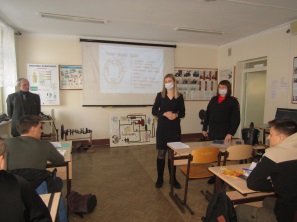 Сотрудники МО МВД России «Похвистневский» - помощник начальника отдела - начальник отделения по работе с личным составом подполковник внутренней службы Наталья Сорокина и инспектор по пропаганде безопасности дорожного движения отделения Госавтоинспекции младший лейтенант полиции Евгения Мельникова провели акцию «Студенческий десант» в Губернском колледже города Похвистнево, в ходе которой напомнили студентам основные Правила дорожного движения, а также разъяснили порядок поступления на службу в органы внутренних дел и в учебные организации системы МВД.Начальник отделения по работе с личным составом рассказала студентам о возможности поступления в вузы МВД России после получения среднего специального образования. «Для мужчин обязательным параметром является – служба в армии. Девушки же могут поступить на службу сразу после окончания колледжа. Сотрудникам со средним специальным образованием присваиваются звания младшего начальствующего состава. Для дальнейшего роста по карьерной лестнице, нужно обязательно иметь высшее юридическое образование, которое можно получить заочно в Нижегородской академии МВД России», - пояснила подполковник внутренней службы.Инспектор по пропаганде безопасности дорожного движения привела статистические данные по состоянию аварийности на дорогах Похвистневского района и рекомендовала присутствующим быть примером для своих младших братьев и сестёр, строго соблюдать Правила дорожного движения, чтобы в дальнейшем правонарушения, совершённые в подростковом возрасте, не были препятствием для работы в правоохранительных органах.По окончанию мероприятия, собравшиеся получили правовые ответы на все вопросы.********************************************************************************************ПАМЯТКА ДЛЯ ГРАЖДАНМВД разъясняет что делать, если в отношении гражданина совершено противоправное деяниеО правах граждан, ставших жертвами преступлений или правонарушенийЕсли Вы считаете, что Ваши права нарушены – следует как можно быстрее сообщить об этом в полицию. С заявлением (или сообщением) о преступлении, либо об административном правонарушении можно обратиться в любое время:- лично в территориальные органы МВД России, - через официальные сайты, - по телефону 102. Соответственно, заявление (сообщение) может быть изложено как в письменной, так и в устной форме. ! Сегодня также развиваются специализированные интернет-сервисы, посредством которых можно обратиться с заявлением в полицию. Один из примеров – сайт «Забизнес.рф», который работает с ноября 2019 года и представляет собой электронный ресурс для приема обращений предпринимателей в связи с оказанием на них давления со стороны правоохранительных органов.  Круглосуточный прием заявлений и сообщений  о преступлениях и об административных правонарушениях осуществляется оперативным дежурным дежурной части территориального органа МВД России  (вне зависимости от времени и места совершения противоправного деяния).  Уполномоченные сотрудники органов внутренних дел обязаны принять любые заявления и сообщения о преступлениях (административных правонарушениях) только вне пределов административных зданий территориальных органов МВД России (или в зданиях, где дежурные части не предусмотрены). Не имеет значения полнота информации о нарушении закона. Устанавливать обстоятельства происшествия, проводить по заявлению и сообщению проверку или расследование, принимать необходимые меры – работа полиции. Тем не менее, помните (!): от того, насколько точно и подробно Вы изложите известные Вам сведения об инциденте – зависит успешная работа стражей порядка. Анонимное заявление о преступлении не может служить поводом для возбуждения уголовного дела. При личном обращении предъявите удостоверяющие личность документы, а при обращении по телефону – назовите фамилию, имя, отчество, адрес проживания и контактный телефон. Вас официально предупредят об уголовной ответственности за заведомо ложный донос. При приеме заявления и сообщения о преступлении или административном правонарушении в дежурной части заявителю должны выдать талон-уведомление о принятом заявлении, где указан регистрационный номер, который позволит отследить проводимую по Вашему делу работу. Информация о решении по заявлению в течение 24 часов с момента его принятия направляется заявителю в письменной форме или в форме электронного документа. По каждому заявлению о преступлении может быть принято одно из решений:о возбуждении уголовного дела, об отказе в возбуждении уголовного дела,о направлении по подследственности.Если уведомление не получено – обращайтесь в территориальный орган внутренних дел с соответствующим заявлением. Информацию о ходе и результатах рассмотрения Вашего заявления и сообщения также можно получить, записавшись на личный прием к руководителям органа внутренних дел, в котором оно было подано.Имейте в виду: Если рассмотрение Вашего заявления и сообщения о преступлении не входит в компетенцию органов внутренних дел – оно будет перенаправлено в соответствующий федеральный государственный орган в соответствии с правилами подследственности. Заявления о преступлении по уголовным делам частного обвинения по результатам их рассмотрения направляются сразу в суд.В случае несогласия с решениями и иными действиями (бездействием) следователя или дознавателя Вы имеете право обжаловать их у руководителя следственного органа, прокурора либо в суде. Помните, что отказ полицейских в возбуждении уголовного дела далеко 
не всегда означает потерю перспективы наказания совершившего 
преступление. Возможно, в Вашей ситуации имеет место уголовное дело частного обвинения, заявление о котором подается в суд. Не забывайте о том, что для эффективной защиты Ваших прав Вам необходимо не только обратиться в органы внутренних дел, но и самостоятельно предпринять определенные шаги: 1. Выполняйте все советы, которые Вам по телефону или лично дают сотрудники полиции. К примеру, если совершена квартирная кража – не следует ходить по жилищу и прикасаться к вещам, чтобы случайно не уничтожить возможные улики. Бывают случаи, в которых от вас потребуется активная помощь расследованию. 2. Если Вы стали жертвой телефонного мошенничества, необходимо не делать с мобильным телефоном никаких операций, которые способны уничтожить данные о звонках. Лучше всего его выключить до прибытия сотрудников полиции. Также следует как можно быстрее обратиться в банк с заявлением о блокировке операций с Вашим счетом и об отзыве сомнительного перевода. 3. Окажите помощь полицейским в получении информации - оперативном получении справок от оператора связи о Ваших переговорах, справок из банка о движении денег по Вашему счету. Если Вы – «потерпевший»Согласно нормам Уголовно-процессуального кодекса Российской Федерации 
с момента возбуждения уголовного дела принимается решение о признании жертвы преступления потерпевшим. Потерпевший в ходе уголовного процесса и судопроизводства имеет целый ряд прав:-  вправе знать о предъявленном обвинении лицу- давать показания (при этом отказываясь свидетельствовать против себя, своего супруга (своей супруги) и близких родственников)- иметь представителя и бесплатного переводчика для дачи показаний на родном языке- представлять доказательства, заявлять ходатайства и отводы- получать копии процессуальных документов, в том числе затрагивающих его интересы- участие в разбирательстве уголовного дела в судах всех инстанций.Уголовно-процессуальным кодексом Российской Федерации предусмотрена возможность участия потерпевшего с разрешения следователя или дознавателя в следственных действиях, производимых по его ходатайству либо ходатайству его представителя, ознакомления с протоколами следственных действий, произведенных с его участием, постановлениями о назначении судебных экспертиз и заключениями эксперта. По окончании предварительного расследования потерпевший имеет право знакомиться с материалами уголовного дела полностью или частично, снимать копии с документов и делать выписки в любом необходимом объеме. Кроме того, среди предусмотренных Уголовно-процессуальным кодексом Российской Федерации прав - участие в судебном разбирательстве - в судах всех инстанций. В суде потерпевший имеет право:- выступать в прениях, - поддерживать обвинение, - знакомиться с протоколом и аудиозаписью судебного заседания, - приносить жалобы на действия и решения дознавателя, начальника подразделения дознания, начальника органа дознания, руководителя следственного органа, следователя, прокурора и суда. Потерпевший имеет право знать о принесенных по уголовному делу жалобах и представлениях, подавать на них возражения. (!) В случае угроз в свой адрес или в отношении своих близких – ходатайствовать о применении мер безопасности. После вынесения приговора потерпевший вправе его обжаловать, равно как и судебные определения и постановления. Возможно для потерпевшего заявить ходатайство о получении информации о передвижениях осужденного, к примеру – о времени его освобождения из мест лишения свободы.По гражданскому иску потерпевшего ему обеспечивается возмещение причиненного преступлением имущественного и морального вреда, а также расходов, понесенных в связи с его участием в ходе предварительного расследования и в суде, включая расходы на представителя.Во время рассмотрения дел об административных правонарушениях потерпевший приобретает ряд прав. В частности, он вправе знакомиться со всеми материалами своего дела, давать объяснения, представлять доказательства, заявлять ходатайства и отводы, пользоваться юридической помощью представителя, обжаловать постановление по делу и участвовать в его рассмотрении.    поселения    Малый  Толкай                                         РАСПРОСТРАНЯЕТСЯ БЕСПЛАТНОГазета основана 14.06.2010 г.    поселения    Малый  Толкай                                         29.01.2021  года№ 3(311)    поселения    Малый  Толкай                                         ОФИЦИАЛЬНОЕОПУБЛИКОВАНИЕ№ п/пФамилия, имя, отчество (при наличии)Дата рожденияАдрес места жительства Подпись№ п/пФамилия, имя, отчество (при наличии)Дата рожденияАдрес места жительства ПодписьРоссийская ФедерацияСобрание представителейсельское поселениеМАЛЫЙ ТОЛКАЙмуниципального районаПохвистневскийСамарской областиЧетвертого созываР Е Ш Е Н И Е27.01.2021г.  №22Малый ТолкайО проведении конференции граждан в сельском поселении Малый Толкай  муниципального района Похвистневский Самарской области Российская ФедерацияСобрание представителейсельское поселениеМАЛЫЙ ТОЛКАЙмуниципального районаПохвистневскийСамарской областиЧетвертого созываР Е Ш Е Н И Е27.01.2021г.  №23Малый ТолкайОб утверждении схемы округов для избрания делегатов на конференцию в сельском поселении Малый Толкай муниципального района Похвистневский   Самарской областиУчредители: Администрация сельского поселения Малый Толкай муниципального района Похвистневский Самарской области и Собрание представителей сельского поселения Малый Толкай муниципального района Похвистневский Самарской области.Издатель: Администрация сельского поселения Малый Толкай муниципального района Похвистневский Самарской областиУчредители: Администрация сельского поселения Малый Толкай муниципального района Похвистневский Самарской области и Собрание представителей сельского поселения Малый Толкай муниципального района Похвистневский Самарской области.Издатель: Администрация сельского поселения Малый Толкай муниципального района Похвистневский Самарской областиУчредители: Администрация сельского поселения Малый Толкай муниципального района Похвистневский Самарской области и Собрание представителей сельского поселения Малый Толкай муниципального района Похвистневский Самарской области.Издатель: Администрация сельского поселения Малый Толкай муниципального района Похвистневский Самарской областиАдрес: Самарская область, Похвистневский район, село Малый Толкай, ул. Молодежна,2 тел. 8(846-56) 54-1-40Тираж 100 экз. Подписано в печать Редактор Ефремова Ю.С.